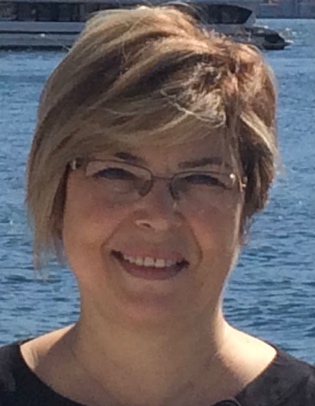 Prof. Dr. Vildan Ayşe YAYLA, MSc.1977 yılında Kadıköy Anadolu Lisesi’nden, 1983 yılında İÜ İstanbul Tıp Fakültesi’nden mezun oldum. 1983-1985 yıllarında Tavşanlı SSK Hastanesinde mecburi hizmetimi, 1986-1991 yıllarında İÜ İstanbul Tıp Fakültesi Nöroloji anabilim dalında ihtisasımı tamamladım. 1992-1998 yılları arasında Dicle Üniversitesi Tıp Fakültesi Nöroloji anabilim dalında yardımcı doçent olarak çalıştım. 1996 yılında 3 ay süre ile Erasmus Üniversitesi Rotterdam Akademik Hastanesi Klinik Nörofizyoloji bölümünde eğitim aldım. 1998 yılında İstanbul Polis Hastanesinde uzman olarak, 1999-2007 yılları arasında ise Haseki Eğitim ve Araştırma Hastanesinde Şef Yardımcısı olarak çalıştım. 1998-2007 yılları arasında özel hastane ve muayenehane tecrübem oldu. 2001-2004 yılları arasında İÜ Sağlık Bilimleri Enstitüsü Nörolojik Bilimler Enstitüsü Elektrodiyagnostik Nöroloji yüksek lisans programını tamamladım. 2007 yılında Bakırköy Dr. Sadi Konuk Hastanesi Nöroloji Kliniğinde Kurucu Şef olarak çalışmaya başladım ve halen aynı kliniğin eğitim ve idari sorumlusuyum. 2011 yılında doçent ve Klinik Nörofizyoloji yan dal uzmanı oldum. 2010 yılından beri “Nöromusküler Hastalıklar Merkezi”, 2012 yılından beri “İnme Merkezi” ve “Nörolojik Yoğun Bakım” sorumlu hekimi olarak çalışmaktayım. Pandemi döneminde  iki ay süreyle “covid yoğun bakım” idari sorumlusu olarak görev yaptım. 2017 yılından beri SBÜ Nöroloji anabilim dalı müfredat komisyonu başkanıyım. 2018 yılında Sağlık Bilimleri Üniversitesi (SBÜ) Bakırköy Dr. Sadi Konuk SUAM’da Profesör kadrosuna atandım. 2020 yılından beri SBÜ Nöroloji Anabilim Dalı Akademik Kurulu’nda yer almaktayım. Dört yıldır SBÜ Nöroloji Bahar Sempozyum başkanlığını yürütmekteyim.Nöroloji Derneği Nöromusküler hastalıklar, MS çalışma gruplarında üye, Klinik Nörofizyoloji çalışma grubunda kurucu üyeyim. 2016-2018 yılları arasında Nöroloji Derneği Yeterlik Kurulu Sınav Komisyonu Üyesi olarak görev yaptım. 2019 yılından beri BOARD Eğitim Kurumları ve Programları Değerlendirme Komisyonu üyesiyim.2014-2017 yılları arasında Türkiye Klinik Nörofizyoloji EEG-EMG Derneği Yönetim Kurulu Üyesi (Genel Sekreter), 2012-2014 yıllarında Türkiye Klinik Nörofizyoloji EEG-EMG Derneği İstanbul Şubesi Yönetim Kurulu Başkanı ve 2004-2006, 2010-2011 yılları arası iki dönem İstanbul Şubesi Yönetim Kurulu Üyesi olarak görev yaptım. Bu dönemde 17. Avrupa Klinik Nörofizyoloji Kongresi (ECCN) ile Ulusal Klinik Nörofizyoloji Kongreleri ve Kursları Düzenleme Kurullarında görev aldım.2014-2021 yılları arası 3. Dönem TUKMOS Nöroloji Komisyonu üyesi olarak yer aldım. 2012 yılından beri 4. Dönem TUKMOS Nöroloji Komisyonu başkanı olarak görevime devam etmekteyim.“SBÜ Tıp ve Uzmanlık öğrencileri için Nöroloji Acil El Kitabı” dahil olmak üzere çeşitli kitap editörlüklerim, kitap bölümlerim ve “Geç Yanıtlar  - Beyin Sapı Refleksleri” isimli kitabımız mevcuttur. Uluslararası ve ulusal hakemli dergilerde yayınlanmış 100’ün üzerinde yayınım mevcut.Gerek devlet ve eğitim hastanelerinde, gerek özel hekimlikte, gerekse de üniversite hastanesindeki deneyimlerime dayanarak ülkemizde nörolojinin gelişmesi, asistan eğitim seviyesinin daha ileri götürülmesi ve meslektaşlarımızın her türlü hak ve gereksinimleri için kuruluşundan beri üyesi olduğum Türk Nöroloji Derneği bünyesinde hizmetlerime devam etmek istiyorum.Nörolojide bilim, birlik ve ilerleme için!